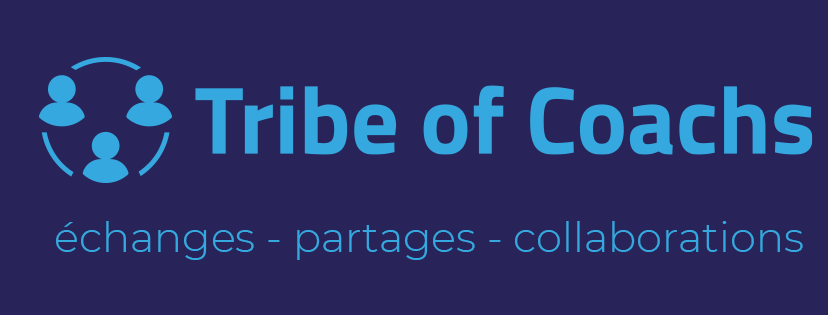 Conseils d’entraineurs professionnels aux entraineurs amateurs et bénévolesL’idée est de proposer aux entraineurs amateurs et bénévoles des conseils pratico-pratiques, directement applicables, donnés par des pros, pour les aider et enrichir leurs contenus. Je vous propose donc de partager votre expérience aux entraineur(e)s débutant(e)s et/ou aux parents qui viennent aider un club afin de les aider à améliorer leurs entrainements et/ou coaching.J’ai pour cela réalisé un sondage sur auprès des entraineurs inscrits sur le site Entrainement-Handball.fr afin de leur demander quelles sont leurs principales problématiques.  De cette consultation sont issues les 10 questions regroupées par thème ci-dessous.Je vous propose donc de répondre au minimum à 3 de ces questions (selon votre choix, vos fondamentaux, votre sensibilité…) pour donner les conseils aux entraineurs amateurs et bénévoles qui vous semblent les plus utiles pour leur pratique.L’idée ensuite est de publier chacune de vos réponses sur le site www.tribeofcoachs.fr puis de les regrouper par thème avec tous les conseils de tous les entraineurs pros.Et je reste bien sûr à votre entière disposition pour tout renseignement complémentaire.Merci d’avance et portez vous bien PhilippeCreateur du site : www.tribeofcoachs.fr et www.entrainement-handball.frProposition de questions Thème : la préparation de l’entrainementSi l’on a pas eu le temps de préparer son entrainement, comment s’en « sortir » ? Thème : L’animation de la séanceAvez-vous une « routine » que vous pratiquez à chaque entrainement ? Si, oui laquelle ?Comment s’assurer de l’attention et de la concentration de son groupe ?Quelle est votre entrée dans l’entrainement préférée ? Celle qui plonge directement les joueur(se)s dans la séance ?Que mettre en place pour gérer des groupes de niveaux hétérogènes ?Comment gérer un « électron libre » dans un groupe ?Thème : Les régulationsCombien de fois le même exercice doit-il/peut-il être répété avec son groupe ? Quelle est la régulation (adaptation de vos exercices) que vous utilisez le plus car elle est très efficace ? (limiter l’espace, jouer sur le temps….)Quel est le gage/défi que vous préférez donner à vos joueur(se)s ?Thème : Débriefing d’entrainementFaites-vous un débriefing d’entraînement? Si oui lequel ? Quel est le point essentiel à noter ? Si il n’y a qu’un point à noter à la fin de l’entrainement lequel est-il ?Thème : La gestion de matchQuelle est la durée de votre causerie d’avant match ? Et de votre discours de mi-temps ? Quels y sont vos principaux ingrédients ?Quelle est la principale (première) action que vous mettez en oeuvre lorsque votre équipe est en train de perdre en match ? Et lorsqu’elle gagne ?Comment aider un joueur en difficulté sur un match, sur une saison ?Pourriez vous remplir également ces quelques champs ?Votre nom : Votre prénom : Sport :Equipe entrainée :Niveau de l’équipe entrainée : Parcours d’entraineur : Le questionnaire est à renvoyer à cette adresse : pboeck@tribeofcoachs.frDécouvrez les conseils déjà en ligne sur : www.tribeofcoachs.fr